У Т В Е Р Ж Д А ЮДиректор ГБУК «СОЮБ»____________/Н.П. Макарова«_____»________2019 г.Положениео проведении Регионального этапа Всероссийской молодежной патриотической акции«Полк@ Победы»В рамках празднования 75-ой годовщины Победы ГБУК «Самарская областная юношеская библиотека» выступает инициатором акции, которая направлена на приобщение молодёжи к прочтению художественных произведений о военном времени, визуализации героев литературных произведений. Общие положенияОрганизатором и координатором Регионального этапа Всероссийской молодежной патриотической акции «Полк@ Победы» (далее – Акция) является ГБУК «Самарская областная юношеская библиотека». Соорганизаторами Акции являются библиотеки муниципальных образований Самарской области.Настоящее Положение определяет цель, задачи, условия и сроки проведения Акции.Цель и задачи АкцииОсновная идея Акции: проведение шествия с изображениями литературных героев книг о Великой Отечественной войне по аналогии с всемирно известной акцией «Бессмертный полк». Девиз Акции «Полк@ Победы» созвучен с девизом Акции «Бессмертного полка»: «Они должны идти победным строем в любые времена».  Акция станет ежегодной.  Акция проводится с целью пропаганды патриотических и духовно-нравственных ценностей в молодежной среде, популяризации художественных произведений о Великой Отечественной войне.Показать героизм советских людей через прочтение художественной литературы, передать насколько значима Победа в Великой Отечественной войне для страны в целом и для каждого гражданина.Активизировать работу библиотек с молодежной аудиторией по продвижению художественных книг, отразивших подвиг народа в годы войны.Стимулировать читательскую активность и творческий потенциал молодых людей через создание иллюстраций литературных героев книг о войне.Организовать масштабное шествие литературных героев книг о Великой Отечественной войне, которое еще раз покажет, как важно, чтобы герои войны, отраженные в литературных произведениях, вернулись к нам даже через 75 лет.Создать виртуальный каталог литературных героев книг о Великой Отечественной войне. Порядок, сроки и условия участия К участию в Акции приглашается молодежь Самарской области в возрасте от 14 до 30 лет.Библиотеки-участники проходят онлайн-регистрацию по ссылке: https://docs.google.com/forms/d/1dq8Dp5THuUJlOVOJq3JLJ96uPfVoFyZVYGXDK6EEUZk/viewform?edit_requested=true               Сроки проведения Акции: февраль – май 2020 г.Акция включает в себя:- организация культурно-просветительской деятельности библиотек – февраль – апрель 2020 г. Мероприятия должны быть нацелены на формирование базы участников акции из числа молодежи, активных жителей, ветеранов, а также волонтеров.  Стимулировать к глубокому прочтению книг о войне, способствовать выбору литературных героев, которые в последующем будут изображены каждым из участников Акции. Формы проведения мероприятий могут предполагать, как разовое участие, так и системное погружение в тему (от мероприятия к мероприятию). Все проводимые мероприятия должны быть информационно освещены в социальных сетях с  #Полк_@_Победы, в местных СМИ.- создание виртуального каталога литературных героев – до 20 апреля 2020г., сбор портретов литературных героев книг о Великой Отечественной войне в электронном варианте необходимо выслать на электронный адрес - vol-cul63@yandex.ru (тема письма «Полк@ Победы»), в формате jpg. Каталог работ будет представлен в виде ЭБД в сети интернет. Представленные участником материалы должны быть авторскими. - кульминационный этап Акции - массовое шествие молодежи - 7 мая в 13:00, одновременно все участники Акции единым строем шествуют с портретами литературных героев книг о Великой Отечественной войне. Шествие будет организовано только в г.о. Самара (маршрут: пр. Ленина, 16 до памятника «Дети фронту» ул. Осипенко).  Портреты литературных героев книг о Великой Отечественной войне изготавливаются участниками самостоятельно и должны быть выполнены в соответствии с п. IV настоящего Положения.IV. Требования к оформлению творческих работПортреты литературных героев книг о Великой Отечественной войне изготавливаются участниками самостоятельно.Участник, выбрав литературное произведение, относящееся к событиям 1941-1945 гг., которое произвело на него самое глубокое впечатление, изображает любимого литературного героя и одним предложением охарактеризовывает личное отношение к нему. Изображение литературного героя может быть выполнено на любом материале (ватман, картон, холст и т.д.) и в любой технике рисования (масло, акварель, гуашь, тушь, цветные карандаши и т.д.). Размер изображения не менее формата А3 (рамка 2 см.), где 2/3 пространства занимает изображение, 1/3 пространства занимает информация про изображение: статус (военный или гражданский), например, рядовой или мать солдата), имя литературного героя (если есть полностью ФИО, то указывать полностью), время и место, где происходят события (если есть описание в тексте), автор и год написания литературного произведения, цитата из произведения.Возможно использование иллюстраций из книг с обязательным указанием авторов этих иллюстраций.4.4. Каждая работа должна содержать ФИО автора, возраст, наименование населенного пункта, название библиотеки - организатора. Например, Иванов Иван Иванович, 14 лет. Самарская область, Кинельский район, с. Домашка,  Домашкинская сельская библиотека. 4.5. Представленные участником материалы не должны быть ранее размещены в сети Интернет.4.6. Представленные участником материалы не должны нарушать действующее законодательство, а также права и законные интересы третьих лиц. Работы не возвращаются и не рецензируются. 4.7. Отсылая материал для участия в Акции, участники соглашаются на обработку персональных данных и размещение материалов в сети Интернет. Организатор Акции не несет ответственности за нарушение участниками авторских прав третьих лиц (в случае возникновения такой ситуации).V. Подведение итогов Акции5.1. По итогам Акции - после 20 июня 2020 г., всем участникам по электронной почте, будут направлены Благодарственные письма от министерства культуры Самарской области.5.2. Информация о ходе и итогах Всероссийской молодежной патриотической акции «Полк@ Победы» будет размещена на сайте ГБУК «Самарская областная юношеская библиотека».Координаторы Акции от ГБУК «Самарская областная юношеская библиотека»Ревзина Ксения Владимировна, заместитель директора по развитию Тел.: 8(846)335-48-38; +7(937) 794-75-04; revzina.soub@yandex.ru Иванова Елена Алексеевна, ведущий методист Тел.: 8(846)334-45-80; +7(937)981-64-69; ivanova@soub.ru ПРИЛОЖЕНИЕ 1Логотип Всероссийской молодежной патриотической акции «Полк@Победы»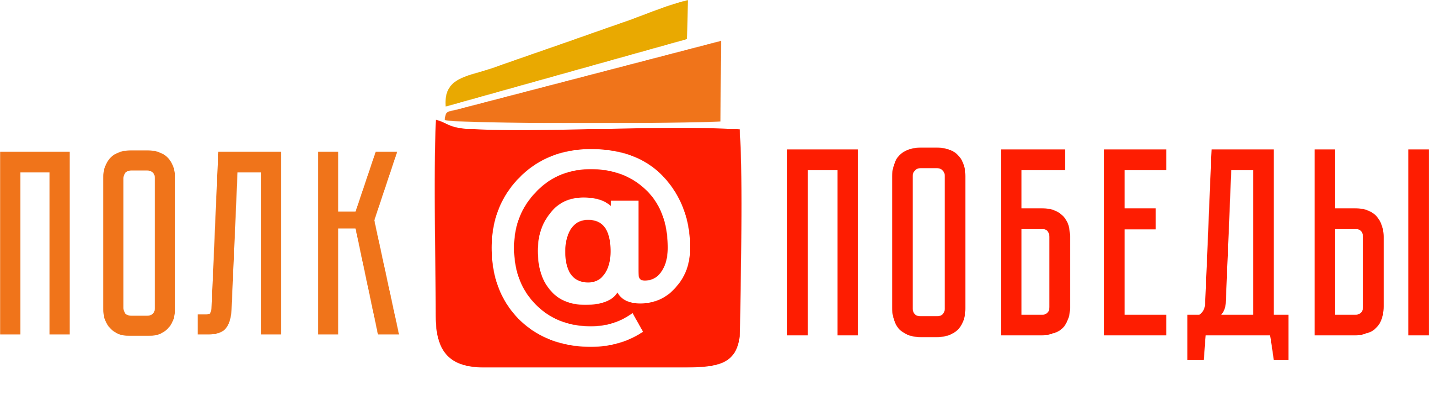 ПРИЛОЖЕНИЕ 2Пример оформления творческой работы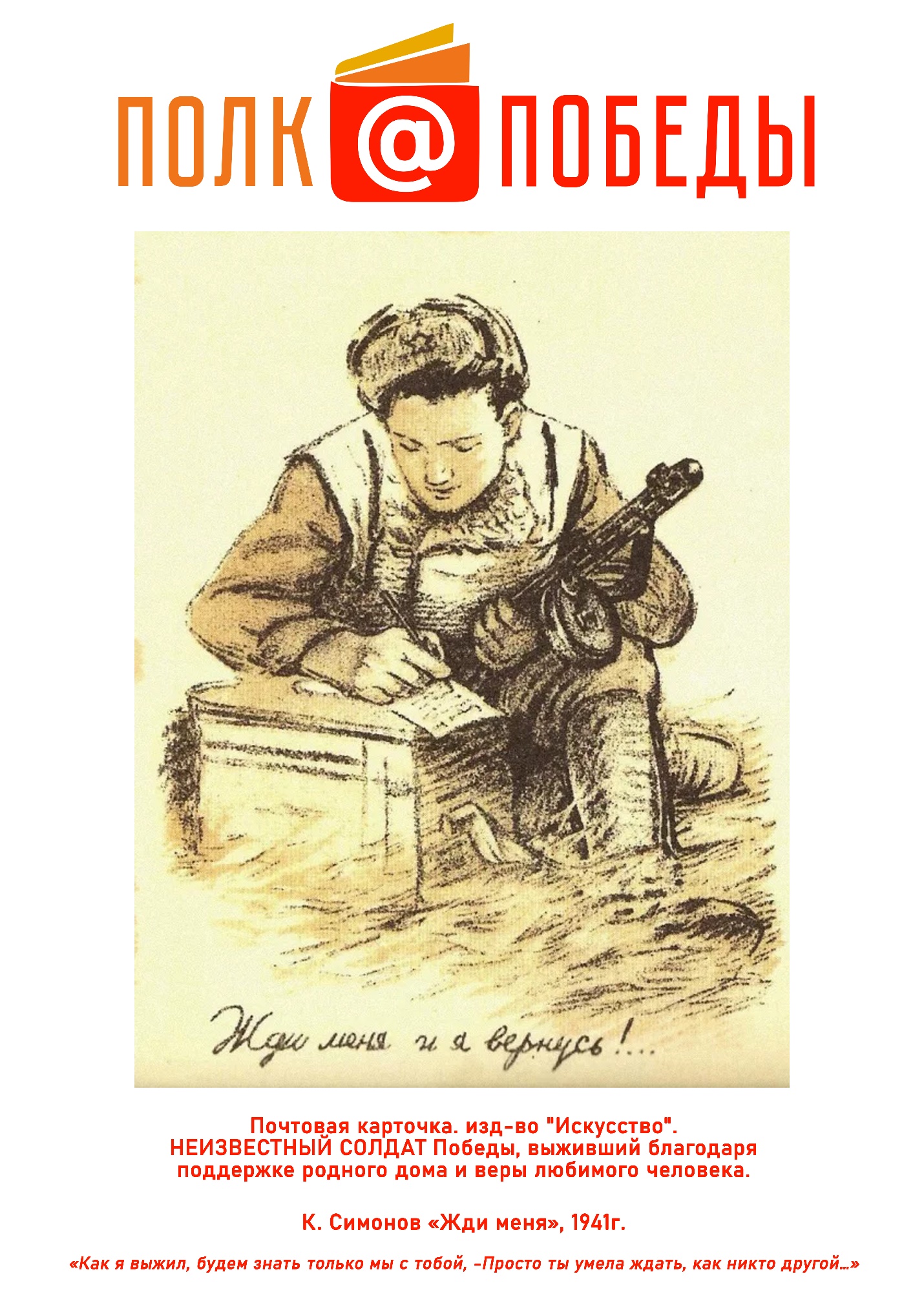 